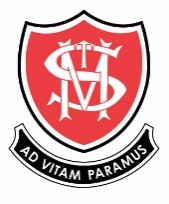 French Teacher Job Description - St Margaret’s SchoolPart Time: 0.60 FTE from January 2020 Main Responsibilities –FrenchTeach Senior French up to GCSETo conduct GCSE Speaking ExaminationsTo prepare the girls for internal examinations and assessmentsTo do a lunch duty each weekCore hours are 8:00am to 4:00pm, with a share of morning, break and lunch duties To attend staff meetings and parents’ evenings as requiredTo write reports for girlsTo set and mark tests and examinations for girlsTo contribute to ‘house’ and other whole school activities (e.g. sports day)  Ideal CandidateExperience of teaching up to GCSE level FrenchExperience of teaching a range of abilities including the more ableA second language would be an advantage (but is not essential)The ideal candidate will be empathetic to the girls and contribute to the school’s friendly, enthusiastic atmosphere. The school adopts a policy of supportive rigour when developing girls’ academic and extra-curricular performance. Small class sizes mean that teachers have the opportunity to pay close attention to their pupils and develop each girl’s skills.  Other InformationSt Margaret’s normally adheres to the Standard Salary Scale, according to the scales applicable in Inner London.  ’s allowance is paid in addition to this. SafeguardingThe school is committed to the safeguarding and welfare of children, and all staff at St Margaret’s are required to commit to the school’s safeguarding protocols and practice.  